Student Name:  _______________________ Grade: _____ Lunch: ____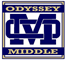 Grade 6 Student Name:  _______________________ Grade: _____ Lunch: ____Grade 7Student Name:  _______________________ Grade: _____ Lunch: ____Grade 8PeríodoHoraCursoProfesorPara  hacer Recordatorios / TareaDespierta, Desayuna, Prepárate para comenzar el díaDespierta, Desayuna, Prepárate para comenzar el díaDespierta, Desayuna, Prepárate para comenzar el díaDespierta, Desayuna, Prepárate para comenzar el díaDespierta, Desayuna, Prepárate para comenzar el díaDespierta, Desayuna, Prepárate para comenzar el día9:25Iniciar sesión en la computadora portátil Vaya a Google Chrome y Launch.ocps.net1st Period9:30 – 10:16W 9:30 – 10:07Abra la pagina de Canvas para el cursoVerifique informacion en la seccion de Anuncios Entregue cualquier tareaDescanso de 3 minutos: dé un paseo por la casa.Descanso de 3 minutos: dé un paseo por la casa.Descanso de 3 minutos: dé un paseo por la casa.Descanso de 3 minutos: dé un paseo por la casa.Descanso de 3 minutos: dé un paseo por la casa.Descanso de 3 minutos: dé un paseo por la casa.2nd Period10:20 – 11:12W10:11-10:54Abra la pagina de Canvas para el cursoVerifique informacion en la seccion de Anuncios Entregue cualquier tareaAlmuerzo A 11:12-11:43W 10:55-11:25Almuerzo A 11:12-11:43W 10:55-11:25Almuerzo A 11:12-11:43W 10:55-11:25Almuerzo A 11:12-11:43W 10:55-11:25Almuerzo A 11:12-11:43W 10:55-11:25Almuerzo A 11:12-11:43W 10:55-11:25Descanso de 3 minutos: Toma 5 respiraciones profundas.Descanso de 3 minutos: Toma 5 respiraciones profundas.Descanso de 3 minutos: Toma 5 respiraciones profundas.Descanso de 3 minutos: Toma 5 respiraciones profundas.Descanso de 3 minutos: Toma 5 respiraciones profundas.Descanso de 3 minutos: Toma 5 respiraciones profundas.3rd Period11:46 – 12:33W 11:28-12:06Abra la pagina de Canvas para el cursoVerifique informacion en la seccion de Anuncios Entregue cualquier tareaDescanso de 3 minutos: ¡Levántate y estira! ¡Alcanza el cielo!Descanso de 3 minutos: ¡Levántate y estira! ¡Alcanza el cielo!Descanso de 3 minutos: ¡Levántate y estira! ¡Alcanza el cielo!Descanso de 3 minutos: ¡Levántate y estira! ¡Alcanza el cielo!Descanso de 3 minutos: ¡Levántate y estira! ¡Alcanza el cielo!Descanso de 3 minutos: ¡Levántate y estira! ¡Alcanza el cielo!4th Period12:37 –1:24W 12:10-12:48Abra la pagina de Canvas para el cursoVerifique informacion en la seccion de Anuncios Entregue cualquier tareaDescanso de 3 minutos: ¡Asegúrese de comer una merienda saludable!Descanso de 3 minutos: ¡Asegúrese de comer una merienda saludable!Descanso de 3 minutos: ¡Asegúrese de comer una merienda saludable!Descanso de 3 minutos: ¡Asegúrese de comer una merienda saludable!Descanso de 3 minutos: ¡Asegúrese de comer una merienda saludable!Descanso de 3 minutos: ¡Asegúrese de comer una merienda saludable!5th Period1:28 – 2:15W 12:52-1:30Abra la pagina de Canvas para el cursoVerifique informacion en la seccion de Anuncios Entregue cualquier tareaDescanso de 3 minutos: piense en 2 cosas positivas que han sucedido hoy.Descanso de 3 minutos: piense en 2 cosas positivas que han sucedido hoy.Descanso de 3 minutos: piense en 2 cosas positivas que han sucedido hoy.Descanso de 3 minutos: piense en 2 cosas positivas que han sucedido hoy.Descanso de 3 minutos: piense en 2 cosas positivas que han sucedido hoy.Descanso de 3 minutos: piense en 2 cosas positivas que han sucedido hoy.6th Period2:19 – 3:06W 1:34-2:14Abra la pagina de Canvas para el cursoVerifique informacion en la seccion de Anuncios Entregue cualquier tareaDescanso de 3 minutos: levántate y baila porque el día está casi terminado.Descanso de 3 minutos: levántate y baila porque el día está casi terminado.Descanso de 3 minutos: levántate y baila porque el día está casi terminado.Descanso de 3 minutos: levántate y baila porque el día está casi terminado.Descanso de 3 minutos: levántate y baila porque el día está casi terminado.Descanso de 3 minutos: levántate y baila porque el día está casi terminado.7th Period3:10 – 3:57W 2:18- 2:54Abra la pagina de Canvas para el cursoVerifique informacion en la seccion de Anuncios Entregue cualquier tareaTermine cualquier tarea, termine el día con una nota positiva, salga y tome aire fresco. ¡Mañana es otro día!Termine cualquier tarea, termine el día con una nota positiva, salga y tome aire fresco. ¡Mañana es otro día!Termine cualquier tarea, termine el día con una nota positiva, salga y tome aire fresco. ¡Mañana es otro día!Termine cualquier tarea, termine el día con una nota positiva, salga y tome aire fresco. ¡Mañana es otro día!Termine cualquier tarea, termine el día con una nota positiva, salga y tome aire fresco. ¡Mañana es otro día!Termine cualquier tarea, termine el día con una nota positiva, salga y tome aire fresco. ¡Mañana es otro día!PeríodoHoraCursoProfesorPara hacer Recordatorios / TareaDespierta, Desayuna, Prepárate para comenzar el díaDespierta, Desayuna, Prepárate para comenzar el díaDespierta, Desayuna, Prepárate para comenzar el díaDespierta, Desayuna, Prepárate para comenzar el díaDespierta, Desayuna, Prepárate para comenzar el díaDespierta, Desayuna, Prepárate para comenzar el día9:25Iniciar sesión en la computadora portátil Vaya a Google Chrome y Launch.ocps.net1st Period9:30 – 10:16W 9:30-10:07Abra la pagina de Canvas para el cursoVerifique informacion en la seccion de Anuncios Entregue cualquier tareaDescanso de 3 minutos: dé un paseo por la casa.Descanso de 3 minutos: dé un paseo por la casa.Descanso de 3 minutos: dé un paseo por la casa.Descanso de 3 minutos: dé un paseo por la casa.Descanso de 3 minutos: dé un paseo por la casa.Descanso de 3 minutos: dé un paseo por la casa.2nd Period10:20 – 11:12W 10:11- 10:54Abra la pagina de Canvas para el cursoVerifique informacion en la seccion de Anuncios Entregue cualquier tareaDescanso de 3 minutos: Toma 5 respiraciones profundas.Descanso de 3 minutos: Toma 5 respiraciones profundas.Descanso de 3 minutos: Toma 5 respiraciones profundas.Descanso de 3 minutos: Toma 5 respiraciones profundas.Descanso de 3 minutos: Toma 5 respiraciones profundas.Descanso de 3 minutos: Toma 5 respiraciones profundas.3rd Period11:16 -12:03W 10:58 – 11:36Abra la pagina de Canvas para el cursoVerifique informacion en la seccion de Anuncios Entregue cualquier tareaAlmuerzo B  12:03-12:33W 11:36-12:06Almuerzo B  12:03-12:33W 11:36-12:06Almuerzo B  12:03-12:33W 11:36-12:06Almuerzo B  12:03-12:33W 11:36-12:06Almuerzo B  12:03-12:33W 11:36-12:06Almuerzo B  12:03-12:33W 11:36-12:06Descanso de 3 minutos: ¡levántate y estira! ¡Alcanzar el cielo!Descanso de 3 minutos: ¡levántate y estira! ¡Alcanzar el cielo!Descanso de 3 minutos: ¡levántate y estira! ¡Alcanzar el cielo!Descanso de 3 minutos: ¡levántate y estira! ¡Alcanzar el cielo!Descanso de 3 minutos: ¡levántate y estira! ¡Alcanzar el cielo!Descanso de 3 minutos: ¡levántate y estira! ¡Alcanzar el cielo!4th Period12:37 –1:24W 12:10-12:48Abra la pagina de Canvas para el cursoVerifique informacion en la seccion de Anuncios Entregue cualquier tareaDescanso de 3 minutos: ¡asegúrese de obtener un refrigerio saludable!Descanso de 3 minutos: ¡asegúrese de obtener un refrigerio saludable!Descanso de 3 minutos: ¡asegúrese de obtener un refrigerio saludable!Descanso de 3 minutos: ¡asegúrese de obtener un refrigerio saludable!Descanso de 3 minutos: ¡asegúrese de obtener un refrigerio saludable!Descanso de 3 minutos: ¡asegúrese de obtener un refrigerio saludable!5th Period1:28 – 2:15W 12:52 – 1:30Abra la pagina de Canvas para el cursoVerifique informacion en la seccion de Anuncios Entregue cualquier tareaDescanso de 3 minutos: piense en 2 cosas positivas que han sucedido hoy.Descanso de 3 minutos: piense en 2 cosas positivas que han sucedido hoy.Descanso de 3 minutos: piense en 2 cosas positivas que han sucedido hoy.Descanso de 3 minutos: piense en 2 cosas positivas que han sucedido hoy.Descanso de 3 minutos: piense en 2 cosas positivas que han sucedido hoy.Descanso de 3 minutos: piense en 2 cosas positivas que han sucedido hoy.6th Period2:19 – 3:06W 1:34- 2:14Abra la pagina de Canvas para el cursoVerifique informacion en la seccion de Anuncios Entregue cualquier tareaDescanso de 3 minutos: levántate y baila porque el día está casi terminado.Descanso de 3 minutos: levántate y baila porque el día está casi terminado.Descanso de 3 minutos: levántate y baila porque el día está casi terminado.Descanso de 3 minutos: levántate y baila porque el día está casi terminado.Descanso de 3 minutos: levántate y baila porque el día está casi terminado.Descanso de 3 minutos: levántate y baila porque el día está casi terminado.7th Period3:10 – 3:57W 2:18 – 2:54Abra la pagina de Canvas para el cursoVerifique informacion en la seccion de Anuncios Entregue cualquier tareaTermine cualquier tarea, termine el día con una nota positiva, salga y tome aire fresco. ¡Mañana es otro día!Termine cualquier tarea, termine el día con una nota positiva, salga y tome aire fresco. ¡Mañana es otro día!Termine cualquier tarea, termine el día con una nota positiva, salga y tome aire fresco. ¡Mañana es otro día!Termine cualquier tarea, termine el día con una nota positiva, salga y tome aire fresco. ¡Mañana es otro día!Termine cualquier tarea, termine el día con una nota positiva, salga y tome aire fresco. ¡Mañana es otro día!Termine cualquier tarea, termine el día con una nota positiva, salga y tome aire fresco. ¡Mañana es otro día!PeríodoHoraCursoProfesorPara hacerNotas / Recordatorios / TareaDespierta, Desayuna, Prepárate para comenzar el díaDespierta, Desayuna, Prepárate para comenzar el díaDespierta, Desayuna, Prepárate para comenzar el díaDespierta, Desayuna, Prepárate para comenzar el díaDespierta, Desayuna, Prepárate para comenzar el díaDespierta, Desayuna, Prepárate para comenzar el día9:25Iniciar sesión en la computadora portátil Vaya a Google Chrome y Launch.ocps.net1st Period9:30 – 10:16W 9 :30 – 10:07Abra la pagina de Canvas para el cursoVerifique informacion en la seccion de Anuncios Entregue cualquier tareaDescanso de 3 minutos: dé un paseo por la casa.Descanso de 3 minutos: dé un paseo por la casa.Descanso de 3 minutos: dé un paseo por la casa.Descanso de 3 minutos: dé un paseo por la casa.Descanso de 3 minutos: dé un paseo por la casa.Descanso de 3 minutos: dé un paseo por la casa.2nd Period10:20 – 11:12W 10:11-10:54Abra la pagina de Canvas para el cursoVerifique informacion en la seccion de Anuncios Entregue cualquier tareaDescanso de 3 minutos: Toma 5 respiraciones profundas.Descanso de 3 minutos: Toma 5 respiraciones profundas.Descanso de 3 minutos: Toma 5 respiraciones profundas.Descanso de 3 minutos: Toma 5 respiraciones profundas.Descanso de 3 minutos: Toma 5 respiraciones profundas.Descanso de 3 minutos: Toma 5 respiraciones profundas.3rd Period11:16 -12:03W 10:58- 11:36Abra la pagina de Canvas para el cursoVerifique informacion en la seccion de Anuncios Entregue cualquier tareaDescanso de 3 minutos: ¡levántate y estira! ¡Alcanzar el cielo!Descanso de 3 minutos: ¡levántate y estira! ¡Alcanzar el cielo!Descanso de 3 minutos: ¡levántate y estira! ¡Alcanzar el cielo!Descanso de 3 minutos: ¡levántate y estira! ¡Alcanzar el cielo!Descanso de 3 minutos: ¡levántate y estira! ¡Alcanzar el cielo!Descanso de 3 minutos: ¡levántate y estira! ¡Alcanzar el cielo!4th Period12:07 – 12:54W 11:40 – 12:18Abra la pagina de Canvas para el cursoVerifique informacion en la seccion de Anuncios Entregue cualquier tareaAlmuerzo C 12:54 – 1:24W 12:18-12:48Almuerzo C 12:54 – 1:24W 12:18-12:48Almuerzo C 12:54 – 1:24W 12:18-12:48Almuerzo C 12:54 – 1:24W 12:18-12:48Almuerzo C 12:54 – 1:24W 12:18-12:48Almuerzo C 12:54 – 1:24W 12:18-12:48Descanso de 3 minutos: ¡asegúrese de obtener un refrigerio saludable!Descanso de 3 minutos: ¡asegúrese de obtener un refrigerio saludable!Descanso de 3 minutos: ¡asegúrese de obtener un refrigerio saludable!Descanso de 3 minutos: ¡asegúrese de obtener un refrigerio saludable!Descanso de 3 minutos: ¡asegúrese de obtener un refrigerio saludable!Descanso de 3 minutos: ¡asegúrese de obtener un refrigerio saludable!5th Period1:28 – 2:15W 12:52-1:30Abra la pagina de Canvas para el cursoVerifique informacion en la seccion de Anuncios Entregue cualquier tareaDescanso de 3 minutos: piense en 2 cosas positivas que han sucedido hoy.Descanso de 3 minutos: piense en 2 cosas positivas que han sucedido hoy.Descanso de 3 minutos: piense en 2 cosas positivas que han sucedido hoy.Descanso de 3 minutos: piense en 2 cosas positivas que han sucedido hoy.Descanso de 3 minutos: piense en 2 cosas positivas que han sucedido hoy.Descanso de 3 minutos: piense en 2 cosas positivas que han sucedido hoy.6th Period2:19 – 3:06W 1:34-2:14Abra la pagina de Canvas para el cursoVerifique informacion en la seccion de Anuncios Entregue cualquier tareaDescanso de 3 minutos: levántate y baila porque el día está casi terminado.Descanso de 3 minutos: levántate y baila porque el día está casi terminado.Descanso de 3 minutos: levántate y baila porque el día está casi terminado.Descanso de 3 minutos: levántate y baila porque el día está casi terminado.Descanso de 3 minutos: levántate y baila porque el día está casi terminado.Descanso de 3 minutos: levántate y baila porque el día está casi terminado.7th Period3:10 – 3:57W 2:18-2:54Abra la pagina de Canvas para el cursoVerifique informacion en la seccion de Anuncios Entregue cualquier tareaTermine cualquier tarea, termine el día con una nota positiva, salga y tome aire fresco. ¡Mañana es otro día!Termine cualquier tarea, termine el día con una nota positiva, salga y tome aire fresco. ¡Mañana es otro día!Termine cualquier tarea, termine el día con una nota positiva, salga y tome aire fresco. ¡Mañana es otro día!Termine cualquier tarea, termine el día con una nota positiva, salga y tome aire fresco. ¡Mañana es otro día!Termine cualquier tarea, termine el día con una nota positiva, salga y tome aire fresco. ¡Mañana es otro día!Termine cualquier tarea, termine el día con una nota positiva, salga y tome aire fresco. ¡Mañana es otro día!